Tom’s Shoes: One for One Analysis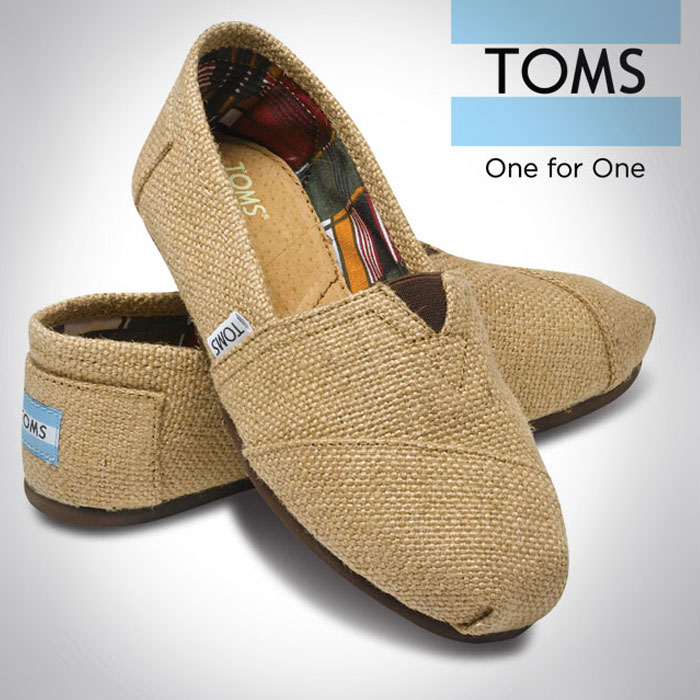 BackgroundWhat are Tom’s shoes? List some features of the company.What is the one for one campaign?Economic AnalysisRead the article and watch the videos on adorngeo and then complete the activtiess belowList economic terms or ideas that are in the article or videoWho are the stakeholders in this case? Try to rank them in order from most connected to least connected.What is the intended consequence of the campaign and what stakeholders will it benefit?What is the indirect cost of the campaign and what stakeholders are most impacted?In your opinion was the campaign a success or not?How does this illustrate the economic concepts of choices and consequences?Write a one paragraph summary of this case study. Don’t forget to use PEEL format.